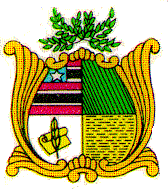 ESTADO DO MARANHÃOASSEMBLEIA LEGISLATIVA DO ESTADO DO MARANHÃOGABINETE DO DEPUTADO DR.LEONARDO SÁAvenida Jerônimo de Albuquerque, s/n, Sítio do Rangedor – CohafumaSão Luís - MA – 65.071-750 - Tel. [3269-3254] – [dep.leonardosa@al.ma.leg.br]REQUERIMENTO Nº                                                        Autoria: Deputado Leonardo SáSenhor Presidente,            Nos termos do art. 168 do Regimento Interno da Assembleia Legislativa do Estado do Maranhão, Requeiro a Vossa Excelência que, determine a retirada de tramitação do pedido de Moção Nº 23/2021, de minha autoria.Assembleia Legislativa do Maranhão, Plenário Deputado “Nagib Haickel”, Palácio “Manoel Bequimão”, em São Luís, 29 de Março de 2021.DR.LEONARDO SÁDeputado Estadual (PL)